В соответствии с приказом Министерства образования и науки Карачаево-Черкесской Республики от 17.11.2017 № 1023 «О проведении итогового сочинения (изложения) в Карачаево-Черкесской Республике в 2017-2018 учебном году» и в целях его качественного проведенияПРИКАЗЫВАЮ:Утвердить состав республиканской комиссии по проверке итоговогосочинения (изложения) выпускников, претендующих на получение аттестата с отличием согласно приложению.Контроль за исполнением настоящего приказа оставляю за собой.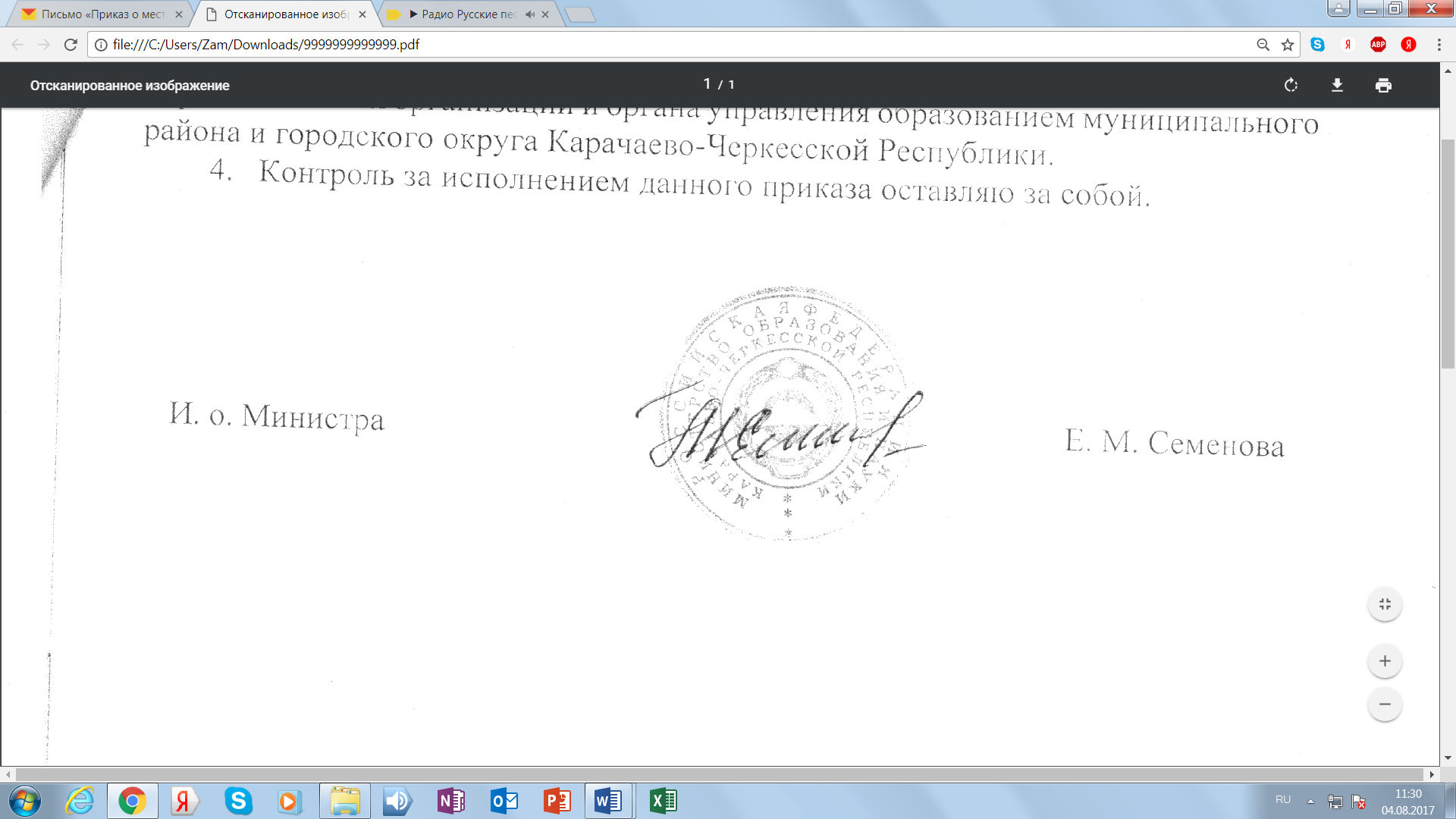 И. о. Министра                                                                               Е. М. СеменоваИсп. Н. Г. Аганова26-69-58                                                                                                                       Приложение к приказу Министерства                                                                                                                           образования и науки КЧР  от 30ю11.2017№ 1086Республиканская комиссия  по проверке итогового сочинения (изложения) по русскому языку выпускников, претендующих на получение                                аттестата с отличиемМИНИСТЕРСТВО ОБРАЗОВАНИЯ И НАУКИКАРАЧАЕВО-ЧЕРКЕССКОЙ РЕСПУБЛИКИПРИКАЗ«30 »  ноября 2017 г.		                                                           № 1086г. Черкесск«О республиканской комиссии по проверке итогового сочинения (изложения)выпускников, претендующих на получение аттестата с отличием»№ п/пФ.И.О.Специальность учителя, наименование ООНапшева Сакинат Галиевнаучитель русского языка и литературы МКОО «СОШ а.Эльбурган им.У Мекерова»Кишмахова Людмила Дантесовнаучитель русского языка и литературы МКОО «СОШ №2 а.Псыж им.С.Х.Гонова»Кецерова Елена Константиновнаучитель русского языка и литературы МКОУ "СОШ № 2 ст. ПреграднаяАджиева Пазиля Мудалифовнаучитель русского языка и литературы МКОУ "СОШ а. Кызыл-Уруп"Кумратова Руслана Ануаровнаучитель русского языка и литературы МКОУ «СОШ п.Эркен-Шахар» Курманакаева Фатима Тогановнаучитель русского языка и литературы МКОУ «СОШ п.Эркен-Шахар»Тамбиева Фатима Магометовна 
учитель русского языка и литературы МКОУ "СОШ №7 с.УчкекенБайрамкулова Амина Исмаиловна-учитель русского языка и литературы МКОУ "СОШ №5 с.Терезе".Науменко Ольга Владимировнаучитель русского языка и литературы МКОУ «СОШ № 1 ст.Зеленчукской»Марченко Наталья Станиславовнаучитель русского языка и литературы МКОУ «СОШ № 3 ст.Зеленчукской»Семенова Фатима Мухтаровна учитель русского языка и литературы МКОУ КГО «СШ №6»Узденова Фатима Ибрагимовнаучитель русского языка и литературы МКОУ КГО «Гимназия №4»Абросимова Евгения Ивановнаучитель русского языка и литературы МКОУ «Гимназия № 5» г. ЧеркесскаАджиева Аклима Рамазановнаучитель русского языка и литературы МКОУ «СОШ с. Коста-Хетагурова» Чомаева Маргарита Кошкеновнаучитель русского языка и литературы МКОУ «СОШ п. Правокубанский»Ионова Асият Мухамедовнаучитель русского языка и литературы МКОУ «Лицей а. Хабез»Патова Аминат Нурдиновнаучитель русского языка и литературы МКОУ «СОШ а. Бесленей»Евтушенко Наталья Николаевнаучитель русского языка и литературы МКОУ «Лицей № 1  Усть-Джегуты»Байрамкулова Фатима Нарчиковнаучитель русского языка и литературы МКОУ «Лицей № 7  Усть-Джегуты»Перевозникова Алла Михайловнаучитель русского языка и литературы МКОУ «Гимназия № 9 г. Черкесска»Маркарова Инна Георгиевнаучитель русского языка и литературы МКОУ «СОШ п. Кавказский»Салпагарова Баблина Далхатовнаучитель русского языка и литературы МКОУ «Гимназия с. Дружба»Тлисова Галимат Султановна  учитель русского языка и литературы МКОУ «СОШ а.Апсуа»,Купчакова Фатима Нурдиновнаучитель русского языка и литературы МКОУ «СОШ а.Адыге-Хабль».